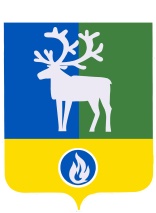 БЕЛОЯРСКИЙ РАЙОНХАНТЫ-МАНСИЙСКИЙ АВТОНОМНЫЙ ОКРУГ – ЮГРАДУМА БЕЛОЯРСКОГО РАЙОНАРЕШЕНИЕот 28 октября 2020 года                                                                                                     № 50                                                                                                   О внесении изменений в приложение к решению Думы Белоярского района от 16 июня 2009 года № 83 	 Дума Белоярского района р е ш и л а:             1. Внести в приложение «Порядок предоставления жилых помещений муниципального специализированного жилищного фонда Белоярского района» к решению Думы Белоярского района от 16 июня 2009 года № 83 «Об утверждении Порядка предоставления жилых помещений муниципального специализированного жилищного фонда Белоярского района» следующие изменения:            1) в разделе 1 «Общие положения»:           а) пункт 1.1 изложить в следующей редакции:          «1.1. Настоящий Порядок предоставления жилых помещений муниципального специализированного жилищного фонда Белоярского района (далее - Порядок) в соответствии с Жилищным кодексом Российской Федерации устанавливает порядок предоставления служебного жилого помещения, жилого помещения в общежитии, жилого помещения маневренного фонда. Настоящий Порядок не применяется в отношении жилых помещений для детей-сирот и детей, оставшихся без попечения родителей, лиц из числа детей-сирот и детей, оставшихся без попечения родителей.»;           б) пункт 1.4 изложить в следующей редакции:          «1.4. Использование жилого помещения в качестве специализированного допускается только после отнесения его к специализированному жилищному фонду с соблюдением требований и в порядке, установленном Правительством Российской Федерации. Включение жилого помещения в специализированный жилищный фонд с отнесением такого помещения к определенному виду специализированных жилых помещений и исключение жилого помещения из указанного фонда осуществляются на основании постановления администрации Белоярского района.»;            в) пункт 1.7 изложить в следующей редакции:           «1.7. Специализированные жилые помещения предоставляются гражданам, не обеспеченным жилыми помещениями в соответствующем населенном пункте в границах Белоярского района.»;            2) в разделе 2 «Предоставление служебных жилых помещений»:            а) пункты 2.1 – 2.3 изложить в следующей редакции:            «2.1. Служебные жилые помещения предоставляются:- гражданам, избранным на выборные должности Белоярского района, и членам их семей;- гражданам, состоящим в трудовых отношениях с органами местного самоуправления Белоярского района, и членам их семей;- гражданам, состоящим в трудовых отношениях с муниципальными учреждениями Белоярского района, и членам их семей;- гражданам, состоящим в трудовых отношениях с муниципальными унитарными предприятиями Белоярского района, и членам их семей;- гражданам, замещающим должности участковых уполномоченных полиции в отделе Министерства внутренних дел Российской Федерации по Белоярскому району, и членам их семей в случае отсутствия на территории Белоярского района указанного в части 1 статьи 9 Федерального закона от 19 июля 2011 года № 247-ФЗ «О социальных гарантиях сотрудникам органов внутренних дел Российской Федерации и внесении изменений в отдельные законодательные акты Российской Федерации» жилого помещения.   Для целей настоящего раздела не обеспеченными жилыми помещениями признаются граждане, если они и члены их семьи в соответствующем населенном пункте в границах  Белоярского района:- не являются нанимателями жилых помещений по договорам социального найма или членами семьи нанимателя жилого помещения по договору социального найма;- не являются собственниками жилых помещений или членами семьи собственника жилого помещения;- являются нанимателями жилых помещений по договорам социального найма или членами семьи нанимателя жилого помещения по договору социального найма либо собственниками жилых помещений или членами семьи собственника жилого помещения и обеспечены общей площадью жилого помещения на одного члена семьи менее учетной нормы, установленной органом местного самоуправления в соответствии со статьей 50 Жилищного кодекса Российской Федерации;- не являются нанимателями  или членами семьи нанимателя жилых помещений муниципального жилищного фонда коммерческого использования; -  не являются нанимателями или членами семьи нанимателя жилых помещений по договорам найма жилого помещения муниципального специализированного жилищного фонда.           2.2. Служебные жилые помещения предоставляются гражданам в виде жилого дома, отдельной квартиры на период трудовых отношений, нахождения на выборной должности, замещения должности участкового уполномоченного полиции в отделе Министерства внутренних дел Российской Федерации по Белоярскому району.  2.3. Для принятия решения о предоставлении гражданину служебного жилого помещения необходимы следующие документы:1) заявление гражданина о предоставлении служебного жилого помещения;         2) копии документов, удостоверяющих личность заявителя и членов его семьи, проживающих совместно с заявителем, а также документов, подтверждающих родственные отношения; 3) копии документов на занимаемое жилое помещение (при наличии);4) копия трудовой книжки, заверенная подписью ответственного лица и печатью организации с места работы заявителя, и (или) сведения о трудовой деятельности, предусмотренные статьей 66.1 Трудового кодекса Российской Федерации; 5) документ, содержащий сведения о регистрации по месту жительства (месту пребывания) на территории Белоярского района в жилом помещении (при наличии регистрации по месту жительства, регистрации по месту пребывания на территории Белоярского района);          6) ходатайство руководителя органа администрации Белоярского района, согласованное с заместителем главы Белоярского района, курирующим соответствующий орган администрации Белоярского района, либо ходатайство руководителя муниципального учреждения Белоярского района, муниципального унитарного предприятия Белоярского района, согласованное с руководителем органа администрации Белоярского района, в ведении которого находится данное муниципальное учреждение, муниципальное унитарное предприятие; 7) ходатайство начальника отдела Министерства внутренних дел Российской Федерации по Белоярскому району;8) документы, подтверждающие отсутствие на территории Белоярского района жилого помещения, указанного в части 1 статьи 9 Федерального закона от 19 июля 2011 года № 247-ФЗ «О социальных гарантиях сотрудникам органов внутренних дел Российской Федерации и внесении изменений в отдельные законодательные акты Российской Федерации»;         9) справки организации, уполномоченной на ведение государственного технического учета и технической документации, о наличии или об отсутствии в собственности жилого помещения у заявителя и членов его семьи, в том числе на ранее существовавшее имя в случае изменения фамилии, имени, отчества в соответствующем населенном пункте в границах Белоярского района (сведения о правах, зарегистрированных до 5 июля 1999 года);         10) справки органа, осуществляющего государственную регистрацию прав на недвижимое имущество и сделок с ним, о существующих и прекращенных правах на недвижимое имущество в соответствующем населенном пункте в границах Белоярского района на заявителя и членов его семьи, в том числе на ранее существовавшее имя в случае изменения фамилии, имени, отчества (сведения о правах, зарегистрированных с 5 июля 1999 года);        11) содержащие сведения о предоставлении (не предоставлении) жилого помещения заявителю и членам его семьи по  договору социального найма, договору найма жилого помещения муниципального жилищного фонда коммерческого использования, договору найма жилого помещения муниципального специализированного жилищного фонда в соответствующем населенном пункте в границах Белоярского района;        12) согласие на обработку персональных данных по форме согласно приложению к настоящему Порядку.Копии документов, указанных в подпунктах 2, 3 настоящего пункта, представляются с одновременным представлением оригинала. Копии документов после проверки их соответствия оригиналу заверяются специалистом управления, а оригиналы документов возвращаются заявителю.Документы, указанные в подпунктах 1 – 4, 6, 7, 9, 12 настоящего пункта, предоставляются гражданами в управление самостоятельно. Документы, указанные в подпунктах 5, 8, 10, 11 настоящего пункта, запрашиваются администрацией Белоярского района или могут быть предоставлены заявителем по собственной инициативе.»;            б) пункт 2.4 признать утратившим силу;         в) пункт 2.6 изложить в следующей редакции: «2.6. Решение о предоставлении (или об отказе в предоставлении) служебного жилого помещения принимается в течение тридцати рабочих дней со дня получения управлением всех необходимых документов.»;г) пункт 2.8 изложить в следующей редакции:«2.8. Решение об отказе в предоставлении служебного жилого помещения принимается в случаях если: - заявитель не относится к категории граждан, имеющих право на предоставление служебного жилого помещения; - заявитель не представил документы, предусмотренные пунктом 2.3 настоящего Порядка, обязанность по предоставлению которых возложена на заявителя;-  представлены документы, не подтверждающие право заявителя на предоставление ему служебного жилого помещения.»;д) пункт 2.10 изложить в следующей редакции:«2.10. Работодатели обязаны в течение 10 календарных дней в письменной форме информировать управление о прекращении трудовых отношений с их работником, которому предоставлялось служебное жилое помещение, а также об увольнении или о переводе сотрудника, замещающего должность участкового уполномоченного полиции, которому предоставлялось служебное жилое помещение, на должность, не связанную с выполнением обязанностей участкового уполномоченного полиции на территории Белоярского района.»;           3) в разделе 3 «Жилые помещения в общежитиях»:           а) пункт 3.1 изложить в следующей редакции:            «3.1. Жилые помещения в общежитиях предназначены для временного проживания граждан в период их работы в органах местного самоуправления Белоярского района, муниципальных учреждениях Белоярского района, замещения должности участкового уполномоченного полиции в отделе Министерства внутренних дел Российской Федерации по Белоярскому району, в случае отсутствия на территории Белоярского района указанного в части 1 статьи 9 Федерального закона от 19 июля 2011 года                          № 247-ФЗ «О социальных гарантиях сотрудникам органов внутренних дел Российской Федерации и внесении изменений в отдельные законодательные акты Российской Федерации» жилого помещения.Для целей настоящего раздела не обеспеченными жилыми помещениями признаются граждане, если они и члены их семьи в соответствующем населенном пункте в границах  Белоярского района:- не являются нанимателями жилых помещений по договорам социального найма или членами семьи нанимателя жилого помещения по договору социального найма;- не являются собственниками жилых помещений или членами семьи собственника жилого помещения;- являются нанимателями жилых помещений по договорам социального найма или членами семьи нанимателя жилого помещения по договору социального найма либо собственниками жилых помещений или членами семьи собственника жилого помещения и обеспечены общей площадью жилого помещения на одного члена семьи менее учетной нормы, установленной органом местного самоуправления в соответствии со статьей 50 Жилищного кодекса Российской Федерации;- не являются нанимателями  или членами семьи нанимателя жилых помещений муниципального жилищного фонда коммерческого использования; -  не являются нанимателями или членами семьи нанимателя жилых помещений по договорам найма жилого помещения муниципального специализированного жилищного фонда..»;           б) пункты 3.4, 3,5 изложить в следующей редакции:  «3.4. Для принятия решения о предоставлении гражданину жилого помещения в общежитии необходимы следующие документы:         1)  заявление гражданина о предоставлении жилого помещения в общежитии;         2) копии документов, удостоверяющих личность заявителя и членов его семьи, проживающих совместно с заявителем, а также документов, подтверждающих родственные отношения; 3) копии документов на занимаемое жилое помещение (при наличии);4) копия трудовой книжки, заверенная подписью ответственного лица и печатью организации с места работы заявителя, и (или) сведения о трудовой деятельности, предусмотренные статьей 66.1 Трудового кодекса Российской Федерации; 5) документ, содержащий сведения о регистрации по месту жительства (месту пребывания) на территории Белоярского района в жилом помещении (при наличии регистрации по месту жительства, регистрации по месту пребывания на территории Белоярского района);          6) ходатайство руководителя органа администрации Белоярского района, согласованное с заместителем главы Белоярского района, курирующим соответствующий орган администрации Белоярского района, либо ходатайство руководителя муниципального учреждения Белоярского района, муниципального унитарного предприятия Белоярского района, согласованное с руководителем органа администрации Белоярского района, в ведении которого находится данное муниципальное учреждение, муниципальное унитарное предприятие; 7) ходатайство начальника отдела Министерства внутренних дел Российской Федерации по Белоярскому району;8) документы, подтверждающие отсутствие на территории Белоярского района жилого помещения, указанного в части 1 статьи 9 Федерального закона от 19 июля 2011 года № 247-ФЗ «О социальных гарантиях сотрудникам органов внутренних дел Российской Федерации и внесении изменений в отдельные законодательные акты Российской Федерации»;         9) справки организации, уполномоченной на ведение государственного технического учета и технической документации, о наличии или об отсутствии в собственности жилого помещения у заявителя и членов его семьи, в том числе на ранее существовавшее имя в случае изменения фамилии, имени, отчества в соответствующем населенном пункте в границах Белоярского района (сведения о правах, зарегистрированных до 5 июля 1999 года);         10) справки органа, осуществляющего государственную регистрацию прав на недвижимое имущество и сделок с ним, о существующих и прекращенных правах на недвижимое имущество в соответствующем населенном пункте в границах Белоярского района на заявителя и членов его семьи, в том числе на ранее существовавшее имя в случае изменения фамилии, имени, отчества (сведения о правах, зарегистрированных с 5 июля 1999 года);        11) содержащие сведения о предоставлении (не предоставлении) жилого помещения заявителю и членам его семьи по  договору социального найма, договору найма жилого помещения муниципального жилищного фонда коммерческого использования, договору найма жилого помещения муниципального специализированного жилищного фонда в соответствующем населенном пункте в границах Белоярского района;        12) согласие на обработку персональных данных по форме согласно приложению к настоящему Порядку.Копии документов, указанных в подпунктах 2, 3 настоящего пункта, представляются с одновременным представлением оригинала. Копии документов после проверки их соответствия оригиналу заверяются специалистом управления, а оригиналы документов возвращаются заявителю.Документы, указанные в подпунктах 1 - 4, 6 – 7, 9, 12 настоящего пункта, предоставляются гражданами в управление самостоятельно. Документы, указанные в подпунктах 5, 8, 10, 11 настоящего пункта, запрашиваются администрацией Белоярского района или могут быть предоставлены заявителем по собственной инициативе.3.5. Решение о предоставлении (или об отказе в предоставлении) гражданину жилого помещения в общежитии принимается в течении тридцати рабочих дней со дня получения управлением всех необходимых документов.»;         в) пункт 3.7 изложить в следующей редакции:          «3.7. Решение об отказе в предоставлении жилого помещения в общежитии принимается в случаях если:         - заявитель не относится к категории граждан, имеющих право на предоставление жилого помещения в общежитии;         - заявитель не предоставил документы, предусмотренные пунктом 3.4 настоящего Порядка, обязанность по предоставлению которых возложена на заявителя;         - предоставлены документы, не подтверждающие право заявителя на предоставление жилого помещения в общежитии.»;          г) пункт 3.9 изложить в следующей редакции:          «3.9. Работодатели обязаны в течение 10 календарных дней в письменной форме информировать управление о прекращении трудовых отношений с их работником, об увольнении или о переводе сотрудника, замещающего должность участкового уполномоченного полиции, которому предоставлялось жилое помещение в общежитии, на должность, не связанную с выполнением обязанностей участкового уполномоченного полиции на территории Белоярского района.»;          4) в разделе 4 «Жилые помещения маневренного фонда»:          а) пункты 4.3, 4.4 изложить в следующей редакции:          «4.3. Для принятия решения о предоставлении гражданину жилого помещения маневренного фонда необходимы следующие документы:1) заявление гражданина о предоставлении жилого помещения маневренного фонда;2) копии документов, удостоверяющих личность заявителя и членов его семьи, проживающих совместно с заявителем, а также документов, подтверждающих родственные отношения;3) копии документов, подтверждающих право пользования жилым помещением, занимаемым заявителем и членами его семьи;4) справки организации, уполномоченной на ведение государственного технического учета и технической документации, о наличии или об отсутствии в собственности жилого помещения у заявителя и членов его семьи, в том числе на ранее существовавшее имя в случае изменения фамилии, имени, отчества в соответствующем населенном пункте в границах Белоярского района (сведения о правах, зарегистрированных до 5 июля 1999 года);         5) справки органа, осуществляющего государственную регистрацию прав на недвижимое имущество и сделок с ним, о существующих и прекращенных правах на недвижимое имущество в соответствующем населенном пункте в границах Белоярского района на заявителя и членов его семьи, в том числе на ранее существовавшее имя в случае изменения фамилии, имени, отчества (сведения о правах, зарегистрированных с 5 июля 1999 года); 6) справка органа местного самоуправления об отсутствии у гражданина и членов его семьи иного жилого помещения помимо занимаемого на территории соответствующего населенного пункта в границах Белоярского района, предоставленного по договору социального найма;7) документы, подтверждающие конкретные обстоятельства, являющиеся основаниями для предоставления жилых помещений маневренного фонда:а) документ, подтверждающий проведение капитального ремонта, реконструкции дома, в котором находится жилое помещение, занимаемое заявителем по договору социального найма, - в случае предоставления жилого помещения на основании подпункта «а» пункта 4.1 настоящего Порядка;б) копии документов, подтверждающих факт обращения взыскания на жилое помещение, договора кредитования, целевого займа - в случае предоставления жилого помещения на основании подпункта «б» пункта 4.1 настоящего Порядка;в) решение органа местного самоуправления о признании жилого помещения непригодным для проживания в результате чрезвычайных обстоятельств - в случае предоставления жилого помещения на основании подпункта «в» пункта 4.1 настоящего Порядка;г)  решение органа местного самоуправления о признании многоквартирного дома аварийным и подлежащим сносу или реконструкции - в случае предоставления жилого помещения на основании подпункта «г» пункта 4.1 настоящего Порядка;         д) документы с учетом конкретных обстоятельств - в случае предоставления жилого помещения на основании подпункта «д» пункта 4.1 настоящего Порядка;         8) документ, содержащий сведения о регистрации заявителя и членов его семьи по месту жительства (месту пребывания) на территории Белоярского района;         9) согласие на обработку персональных данных по форме согласно приложению к настоящему Порядку.Копии документов, указанных в подпунктах 2, 3, подпункте «б» подпункта 7 настоящего пункта, представляются с одновременным представлением оригинала. Копии документов после проверки их соответствия оригиналу заверяются специалистом управления, а оригиналы документов возвращаются заявителю.Документы, указанные в подпунктах 1 - 4, подпунктах «б», «д» подпункта 7, подпункте 9 настоящего пункта, предоставляются гражданами в управление самостоятельно. Документы, указанные в подпунктах 5, 6 подпунктах «а», «в», «г» подпункта 7, подпункте 8 настоящего пункта, запрашиваются администрацией Белоярского района или могут быть предоставлены заявителем по собственной инициативе.                   4.4. Решение о предоставлении (или об отказе в предоставлении) жилого помещения маневренного фонда принимается в течении тридцати рабочих дней со дня получения управлением всех необходимых документов.»;           б) пункт 4.6 изложить в следующей редакции:          «4.6. Решение об отказе в предоставлении жилого помещения маневренного фонда принимается в случаях если:          - заявитель не относится к категории граждан, имеющих право на предоставление жилого помещения маневренного фонда;          - заявитель не предоставил документы, предусмотренные пунктом 4.3 настоящего Порядка, обязанность по предоставлению которых возложена на заявителя;          - предоставлены документы, не подтверждающие право заявителя на предоставление жилого помещения маневренного фонда;          - отсутствуют  свободные жилые помещения маневренного фонда.»;          5) дополнить приложением «Согласие на обработку персональных данных» согласно приложению к настоящему решению.           2. Опубликовать настоящее решение в газете «Белоярские вести. Официальный выпуск».3. Настоящее решение вступает в силу после его официального опубликования.         Председатель Думы Белоярского района                                                             А.Г. БерестовГлава Белоярского района                                                                                    С.П. Маненков                                                                                              ПРИЛОЖЕНИЕ                                                                                           к решению Думы Белоярского района                                                                                       от 28 октября 2020 года № 50 ПРИЛОЖЕНИЕ к Порядку предоставления жилых помещений муниципального специализированного жилищного фонда Белоярского района                                                                                Главе Белоярского района                                                                                _____________________________________                                                                                от __________________________________                                                                                                            (Ф.И.О.)                                                                                проживающего (ей) по адресу:                                                                                _____________________________________                                                                                _____________________________________                                                                                _____________________________________                                                                               тел. ________________________________СОГЛАСИЕна обработку персональных данных    Я, _______________________________________________________________________(Ф.И.О. (при наличии)  полностью заявителя)документ, удостоверяющий личность (паспорт, свидетельство о рождении (паспорт для ребенка, достигшего 14 лет) ________________________________________________________________________________________________________________________________,   даю  согласие  администрации Белоярского района, расположенной по адресу: 628162, Тюменская область, Ханты-Мансийский автономный округ – Югра, город Белоярский, улица Центральная, дом 9, в соответствии со статьей 9 Федерального закона «О персональных данных» на автоматизированную, а также без использования средств автоматизации на обработку персональных данных (включая сбор, запись, систематизацию, накопление, хранение, уточнение (обновление, изменение), извлечение, использование, передачу (распространение, предоставление, доступ), обезличивание, блокирование, удаление, уничтожение персональных данных) в целях принятия решения о предоставлении (или об отказе в предоставлении) служебного жилого помещения,  принятия решения о предоставлении (или об отказе в предоставлении) жилого помещения в общежитии, принятия решения о предоставлении (или об отказе в предоставлении) жилого помещения маневренного фонда, заключения договора найма служебного жилого помещения, заключения договора найма жилого помещения в общежитии, заключения договора найма жилого помещения маневренного фонда.       Перечень персональных данных обрабатываемых администрацией Белоярского района: Ф.И.О., дата рождения, паспортные данные, данные свидетельства о рождении, данные документов, подтверждающих усыновление (удочерение) ребенка, данные свидетельства о заключении либо расторжении брака, данные свидетельства о перемене имени, сведения о занимаемом жилом помещении, а также на жилом помещении, находящимся в собственности заявителя и членов его семьи, предоставленном заявителю и членам его семьи  по договору социального найма, договору найма жилого помещения муниципального жилищного фонда коммерческого использования, договору найма жилого помещения муниципального специализированного жилищного фонда, сведения, содержащиеся в трудовой книжке, сведения о трудовой деятельности, предусмотренные статьей 66.1 Трудового кодекса Российской Федерации, сведения о регистрации граждан по месту жительства (месту пребывания) в жилом помещении.       Настоящее согласие дается до утраты правовых оснований обработки соответствующей информации или документов содержащих вышеуказанную информацию в соответствие с законодательством Российской Федерации, после чего администрация Белоярского района хранит персональные данные в течение срока хранения документов, установленного законодательством Российской Федерации.         Согласие может быть отозвано путем направления соответствующего письменного уведомления в адрес администрации Белоярского района._________________          ________________________                                  ______________               Подпись                                               Ф.И.О.                                                                             ДатаПримечание. Согласие на обработку персональных данных несовершеннолетних лиц подписывают их законные представители._____________